Vďaka geológii dnes vieme ako sa formovala Európa aj dnešná tvár Slovenska, ktoré je jej súčasťou.Geologická stavba Európy je zložitá. Rozlišujeme niekoľko oblastí, ktoré tvoria horniny rôzneho veku.Geologický vývoj bol ukončený vrásnením v rôznych časových obdobiach.( variske, kaledónske, alpínske)Najstaršia časť : jadro Európy je Baltický štít (časť Škandinávskeho polostrova), Ukrajinský štít a podklad                                                                                                                                               Ruskej tabule  			           horniny – prahorného a starohorného vekuMladšie časti : pripojili  sa počas kaledónskeho a varískeho vrásnenia v prvohorách 	                                                    a) kaledónska Európa – časť Škandinávie a Anglicka			         b) varíska Európa – časť Nemecka a ČiechNajmladšia časť : alpínska Európa vznikla v druhohorách a treťohorách, tiahne sa od Pyrenejí cez Alpy, Karpaty po Balkán a je súčasťou celosvetového horského pásma, ku ktorému patria ešte Apeniny,Dinaridy v Európe, Atlas v Afrike , pohoria v Malej Ázii až po Himaláje.Podstatnú časť Slovenska zaberajú Západné Karpaty-súčasť alpínskej Európy, geologicky k nim patria aj časti, ktoré sú v zemepise zaradené do Východných Karpát   	Západné Karpaty sú pásmové pohorie ako Alpy, príčinou vzniku Západných Karpát bola zrážka pohybujúcej sa Afriky a Európy ako súčasť litosferických platní. Medzi nimi bolo aj veľa maličkých kontinentov, ktoré po zrážke zostali prilepené na Európe. Západné Karpaty sú teda akýsi zlepenec  malých kontinentov.( preto ich tvoria horniny rôzneho veku)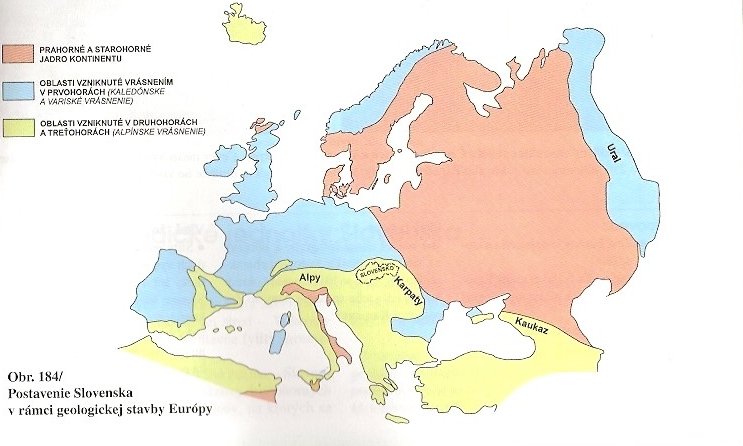 